                                                         БОЕВОЙ ЛИСТОК      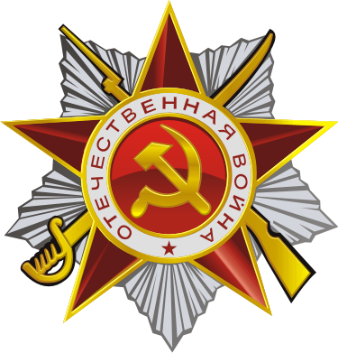 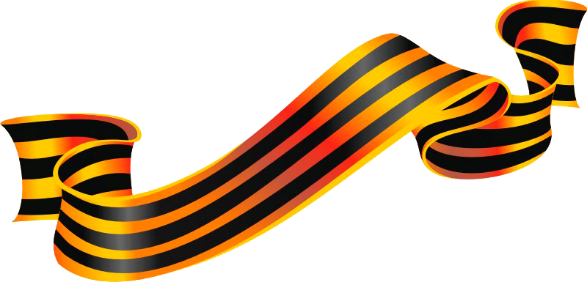 «Ваш подвиг будит жить в веках»Жизнь в детском саду всегда интересна и насыщена. Она наполнена простыми и важными событиями, которые сменяя друг друга, переносят ребят в разные временные отрезки и дают им возможность ощутить и радость, и грусть, уверенность и переживание. Педагоги нашего детского сада    оформили папки-передвижки для ребят  «Ваш подвиг будит жить в веках», «Наша армия родная», « Детям о ВОВ», «Города-герои», «Есть профессия – Родину защищать»  которые ребята рассматривали  с большим интересом.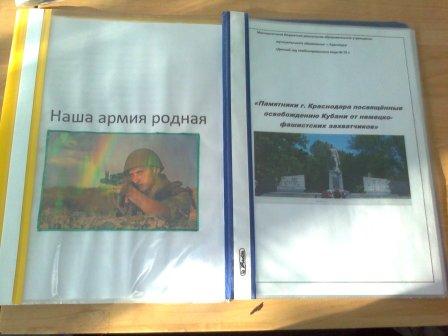 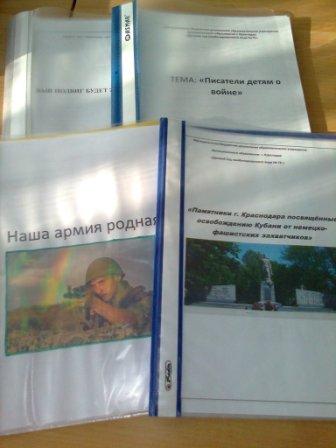 